DE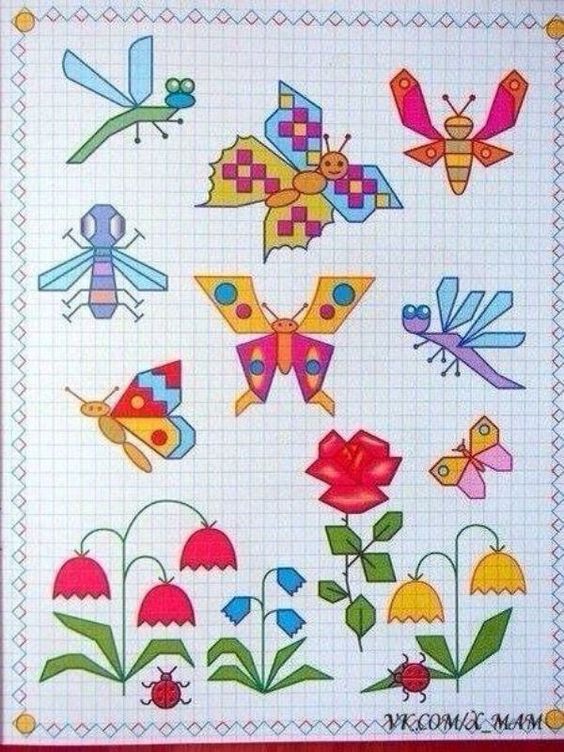 